                                TERMINARZ  ROZGRYWEK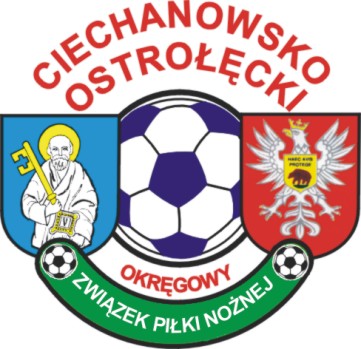 LIGI  OKRĘGOWEJ   ORLIKÓW  U 9  2010 - GRUPA I( SYSTEM  TURNIEJOWY  - 7-MIO  OSOBOWY ) – I  RUNDA                     Wykaz  zespołów biorących udział w rozgrywkach                                          MKS Przasnysz Biały                                           Mławianka Mława I                                          Iskra Krasne                                                                          Korona Ostrołęka I                                                                          Orzeł Sypniewo           TERMIN  I    21/22/23/24.09.2018MKS Przasnysz Biały – gospodarzMławianka Mława IIskra KrasneKorona Ostrołęka ITERMIN  II       28/29/30.09-01.10.2018Mławianka Mława I – gospodarzIskra KrasneKorona Ostrołęka IOrzeł SypniewoTERMIN  III  05/06/07/08.10.2018Iskra Krasne – gospodarzKorona Ostrołęka IOrzeł SypniewoMKS Przasnysz Biały  TERMIN  IV  12/13/14/15.10.2018Korona Ostrołęka I – gospodarzOrzeł SypniewoMKS Przasnysz BiałyMławianka Mława I  TERMIN  V  19/20/21/22.10.2018Orzeł Sypniewo – gospodarzMKS Przasnysz BiałyMławianka Mława IIskra Krasne      Dokładny termin miejsce rozgrywania turnieju ustala gospodarz i powiadamia       uczestniczące kluby. Koszty delegacji sędziowskich pokrywa gospodarz.                                TERMINARZ  ROZGRYWEKLIGI  OKRĘGOWEJ   ORLIKÓW   U9   2010 – GRUPA II( SYSTEM  TURNIEJOWY  - 7-MIO  OSOBOWY ) – I  RUNDA                     Wykaz  zespołów biorących udział w rozgrywkach                                       Mławianka Mława II                                       Świt  Baranowo                                       Korona Ostrołęka II                                                                MKS Przasnysz Niebieski                                                                Młode Orły Pułtusk            TERMIN  I    21/22/23/24.09.2018Mławianka Mława II – gospodarzŚwit BaranowoKorona Ostrołęka IIMKS Przasnysz NiebieskiTERMIN  II       28/29/30.09-01.10.2018Świt Baranowo – gospodarzKorona Ostrołęka IIMKS Przasnysz NiebieskiMłode Orły PułtuskTERMIN  III  05/06/07/08.10.2018Korona Ostrołęka II – gospodarzMKS Przasnysz NiebieskiMłode Orły PułtuskMławianka Mława II   TERMIN  IV  12/13/14/15.10.2018MKS Przasnysz Niebieski – gospodarzMłode Orły PułtuskMławianka Mława IIŚwit Baranowo  TERMIN  V  19/20/21/22.10.2018Młode Orły Pułtusk – gospodarzMławianka Mława IIŚwit  BaranowoKorona Ostrołęka II      Dokładny termin miejsce rozgrywania turnieju ustala gospodarz i powiadamia       uczestniczące kluby. Koszty delegacji sędziowskich pokrywa gospodarz.                                 TERMINARZ  ROZGRYWEKLIGI  OKRĘGOWEJ   ORLIKÓW   U9   2010 – GRUPA III( SYSTEM  TURNIEJOWY  - 7-MIO  OSOBOWY ) – I  RUNDA                     Wykaz  zespołów biorących udział w rozgrywkach                                       Trójka Ciechanów                                       Akademia Ciechanów                                       MKS Ciechanów                                                                Olimp Ciechanów                                                                As  Glinojeck            TERMIN  I    21/22/23/24.09.2018Trójka Ciechanów – gospodarzAkademia CiechanówMKS CiechanówOlimp  CiechanówTERMIN  II       28/29/30.09-01.10.2018Akademia Ciechanów – gospodarzMKS  CiechanówOlimp CiechanówAs  GlinojeckTERMIN  III  05/06/07/08.10.20181.   MKS   Ciechanów – gospodarz2.   Olimp Ciechanów3.   As  Glinojeck4.   Trójka  Ciechanów  TERMIN  IV  12/13/14/15.10.2018Olimp  Ciechanów – gospodarzAs  GlinojeckTrójka  CiechanówAkademia  Ciechanów  TERMIN  V  19/20/21/22.10.2018As  Glinojeck – gospodarzTrójka CiechanówAkademia CiechanówMKS  Ciechanów      Dokładny termin miejsce rozgrywania turnieju ustala gospodarz i powiadamia       uczestniczące kluby. Koszty delegacji sędziowskich pokrywa gospodarz.                                TERMINARZ  ROZGRYWEKLIGI  OKRĘGOWEJ   ORLIKÓW   U9   2010 – GRUPA IV( SYSTEM  TURNIEJOWY  - 7-MIO  OSOBOWY ) – I  RUNDA                     Wykaz  zespołów biorących udział w rozgrywkach                                       Sokół Nasielsk                                       Football School Płońsk                                       Płońska Akademia Futbolu                                                                Żbik Nasielsk                                                                Wkra Sochocin            TERMIN  I    21/22/23/24.09.2018Sokół  Nasielsk – gospodarzFootball School PłońskPAF PłońskŻbik  Nasielsk TERMIN  II       28/29/30.09-01.10.2018Football  School  Płońsk - gospodarzPAF  PłońskŻbik   NasielskWkra  SochocinTERMIN  III  05/06/07/08.10.2018PAF  Płońsk  -  gospodarzŻbik  NasielskWkra  SochocinSokół   Nasielsk  TERMIN  IV  12/13/14/15.10.2018Żbik  Nasielsk -  gospodarzWkra  SochocinSokół  NasielskFootball  School  Płońsk   TERMIN  V  19/20/21/22.10.2018Wkra Sochocin – gospodarzSokół   NasielskFootball  School  PłońskPAF  Płońsk      Dokładny termin miejsce rozgrywania turnieju ustala gospodarz i powiadamia       uczestniczące kluby. Koszty delegacji sędziowskich pokrywa gospodarz. 